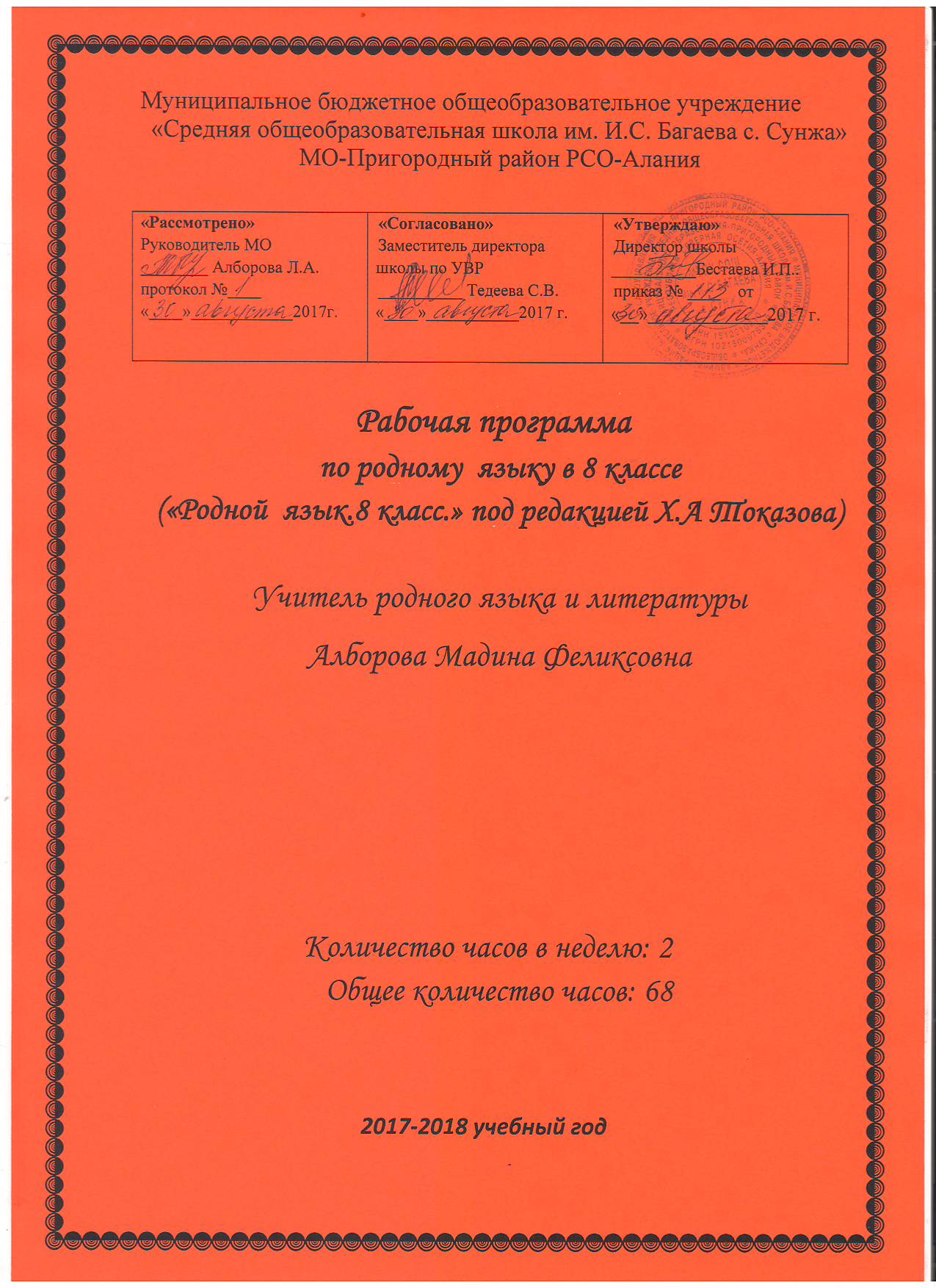 ПОЯСНИТЕЛЬНАЯ ЗАПИСКАРабочая программа по осетинскому языку для  8 класса составлена с использованием материалов Федерального государственного образовательного стандарта основного общего образования (ФГОС: основное общее образование// ФГОС. М.: Просвещение, 2008) и образовательной программы по осетинскому языку для 1-11 классов / Составители: Л.Г. Дзампаева, Ф.К. Дзасохова, З.Б. Дзодикова, Л.Х. Кокаева, И.Н. Колиева, А.Ф. Кудзоева, М.Л. Моураова, Л.Р. Пухаева, Л.Д. Саламова, Р.Г. Цопанова. – Владикавказ: издательство «СЕМ», 2014. – 76с., утвержденной Министерством образования и науки Республики Северная Осетия-Алания в 2012 г. с учётом целей и задач  ООП школы. Программа ориентирована на учебное пособие по осетинскому языку: Дзасохова Ф.А.  Осетинский язык 8 класс, «СЕМ», Владикавказ, 2014.Рабочая программа по осетинскому языку представляет собой целостный документ, включающий четыре раздела: пояснительную записку; учебно-тематический план; календарно-тематическое планирование по учебному предмету; перечень учебно-методического обеспечения. Рабочая программа учебного предмета «Осетинский язык» в 8 классе составлена на основе следующих нормативно-правовых документов: Закон РФ «Об образовании в Российской Федерации» от 29. 12. 2012 № 273-ФЗ.Закон Республики Северная Осетия-Алания  «Об образовании в Республике Северная Осетия-Алания» от 7 июля 2015 г. № 26-РЗ. Федеральный государственный образовательный стандарт основного общего образования (Приказ Министерства образования и науки РФ от 17 декабря 2010 г. № 1897 "Об утверждении федерального государственного образовательного стандарта основного общего образования"). Приказ Министерства образования и науки РФ от 04.10.2010 № 986 «Об утверждении федеральных требований к образовательным учреждениям в части минимальной оснащенности учебного процесса и оборудования учебных помещений". Инструктивно-методическое письмо «О формировании учебных планов образовательных организаций Республики Северная Осетия-Алания, реализующих основные общеобразовательные программы, на 2017/18 учебный год», предусматривает обязательное изучение родного языка и литературы в 8 классе; родной язык – 51 час (из расчета 1,5 раз в неделю). Срок реализации программы – 1 год.Цели и задачи учебного предметаВоспитание духовно богатой, нравственно ориентированной личности с развитым чувством самосознания и общероссийского гражданского сознания, человека, любящего свою родину, родной край, знающего и уважающего родной язык, сознательно относящегося к нему как явлению культуры, осмысляющего родной язык как основное средство общения, средство получения знаний в разных сферах человеческой деятельности, средство освоения морально-этических норм, принятых в обществе. Овладение системной знаний, языковыми и речевыми умениями и навыками, развитие готовности способности к речевому взаимодействию и взаимопониманию, потребности в речевом самосовершенствовании, а также важнейшими общеучебными умениями и универсальными учебными действиями; формирование навыков самостоятельной учебной деятельности, самообразования. Приобретение знаний об устройстве языковой системы и закономерностях ее функционирования, развитие способности опознавать, анализировать, сопоставлять, классифицировать и оценивать языковые факты, обогащение активного и потенциального словарного запаса, расширение объема используемых в речи грамматических средств, совершенствование орфографической и пунктуационной грамотности, развитие умении стилистически корректного использования лексики и фразеологии осетинского языка. Развитие интеллектуальных и творческих способностей обучающихся, их речевой культуры, овладение правилами использования родного языка в разных ситуациях общения, нормами речевого этикета, воспитание стремления к речевому самосовершенствованию, осознание эстетической ценности родного языка. Совершенствование коммуникативных способностей, формирование готовности к сотрудничеству, созидательной деятельности, умений вести диалог, искать и находить содержательные компромиссы. Общая характеристика предметаОсетинский язык – один из иранских языков, представитель их восточной группы, родственный мёртвым скифскому, сарматскому, масагетскому и т. д. языкам, он является частью духовной культуры осетинского народа, средством приобщения к богатствам осетинской культуры и литературы.Согласно Конституции РСО-Алания, осетинский язык, равно как и русский, является государственным языком республики Северная Осетия-Алания, средством  общения и консолидации осетинского народа. Владение родным языком, умение общаться, добиваться успеха в процессе коммуникации являются теми характеристиками личности, которые во многом определяют достижения человека практически во всех областях жизни, способствуют его социальной адаптации к изменяющимся условиям современного мира.Осетинский язык является формой хранения и передачи сокровищ, накопившихся в процессе деятельности осетинского народа на протяжении всей его истории.Предмет «Родной (осетинский) язык» имеет огромное образовательное и воспитательное значение, кроме развития навыков и умений в различных видах речевой деятельности он предполагает изучение истории и культуры осетинского народа.Как средство познания действительности родной (осетинский) язык обеспечивает развитие интеллектуальных и творческих способностей ребенка, развивает его абстрактное мышление, память и воображение, формирует навыки самостоятельной учебной деятельности, самообразования и самореализации личности.Рабочая программа создает условия для реализации деятельностного подхода к изучению родного  языка в школе. Содержание обучения родному языку отобрано и структурировано на основе компетентностного подхода. Преподавание ведется по учебному пособию: Дзасохова Ф.А.  Осетинский язык 8 класс, «СЕМ», Владикавказ, 2014.Основные результаты образованияРезультатом освоения программы являются предметные знания и умения, метапредметные и личностные универсальные учебные действия, которые представлены в обобщенном виде: Предметные знания: 1. Иметь представление об основных функциях языка, о роли родного (осетинского) языка как национального языка осетинского народа, как государственного языка Республики Северная Осетия-Алания, о роли родного языка в жизни человека и общества. 2. Понимать место родного языка в системе гуманитарных наук и его роли в образовании в целом. 3. Усвоение основ научных знаний о родном языке; понимание взаимосвязи его уровней и единиц.4. Освоение базовых понятий родного (осетинского) языка: осетинский язык и ее основные разделы.5. Овладеть основными стилистическими ресурсами лексики и фразеологии осетинского языка, основными нормами осетинского литературного языка, нормами речевого этикета; использование их в речевой практике при создании устных и письменных высказываний. 6. Распознание и анализ основных единиц языка, грамматических категорий языка, уместное употребление языковых единиц адекватно ситуации речевого общения.7. Проведение различных видов анализа слова, синтаксического анализа словосочетания и предложения, многоаспектного анализа с точки зрения его основных признаков и структуры, принадлежности к определенным функциональным разновидностям языка, особенностей языкового оформления, использование выразительных средств языка. 8. Понимание коммуникативно-эстетических возможностей лексической и грамматической синонимии и использование их в собственной речевой практике. 9. Осознание эстетической функции родного (осетинского)языка. Предметные умения:1. Уметь опознавать и анализировать основные единицы языка, грамматические категории языка, а также языковые явления и факты, допускающие неоднозначную интерпретацию.2. Уметь употреблять языковые единицы адекватно ситуации речевого общения. 3. Уметь выполнять различные виды анализа слова, синтаксического анализа словосочетания и предложения, многоаспектного анализа текста с точки зрения его основных признаков и структуры. 4. Уметь использовать нормы речевого этикета в своей речевой практике при создании устных и письменных высказываний на родном (осетинском) языке. 5. Уметь использовать выразительные средства языка.6. Уметь оценивать эстетическую сторону речевого высказывания при анализе текстов художественной литературы. Метапредметные УУД:Познавательные: владение всеми видами речевой деятельности;понимание информации, владение разными видами чтения; соблюдение в практике речевого общения основных орфоэпических, лексических, грамматических, стилистических норм современного литературного языка; соблюдение основных правил орфографии и пунктуации в процессе письменного общения; адекватно понимать основную и дополнительную информацию текста, воспринятого на слух; способность извлекать информацию из различных источников; осуществлять расширенный поиск информации с использованием ресурсов библиотек и Интернета; овладение приемами отбора и систематизации материала; пользоваться словарями, справочниками.Коммуникативные: формулировать собственное мнение и позицию, аргументировать её и координировать с позициями партнёров в совместной деятельности; устанавливать и сравнивать разные точки зрения, прежде чем принимать решения и делать выбор; высказывать и обосновывать свою точку зрения; работать в группе – устанавливать рабочие отношения, эффективно сотрудничать и способствовать продуктивной кооперации; умение создавать устные и письменные тексты разных типов; умение воспроизводить прослушанный или прочитанный текст с разной степенью развернутости; способность правильно и свободно излагать свои мысли в устной и письменной форме; выступать перед аудиторией сверстников с сообщениями; оценивать и редактировать устное и письменное речевое высказывание; договариваться и приходить к общему решению в совместной деятельности, в том числе в ситуации столкновения интересов; взаимодействие с окружающими людьми в процессе речевого общения; овладение национально-культурными нормами речевого поведения в различных ситуациях формального и неформального межличностного и межкультурного общения. Регулятивные: способность определять цели предстоящей учебной деятельности, последовательность действий, оценивать достигнутые результаты; применение приобретенных знаний, умений и навыков в повседневной жизни; выделять альтернативные способы достижения цели и выбирать наиболее эффективный способ; принимать решение в проблемной ситуации. Личностные УУД: 1. Понимание родного (осетинского) языка как одной из основных национально-культурных ценностей осетинского народа, определяющей роли родного языка в развитии интеллектуальных, творческих способностей и моральных качеств личности, его значения в процессе получения школьного образования; 2. Осознание эстетической ценности родного (осетинского) языка; уважительное отношение к нему, гордость за него; стремление к речевому самосовершенствованию; 3. Достаточный объем словарного запаса и усвоенных грамматических средств для свободного выражения мыслей и чувств в процессе речевого общения; способность к самооценке на основе наблюдения за собственной речью. Учебный процесс в соответствии с целями и планируемыми результатами строится на системно-деятельностной основе. Основными методами и технологиями обучения являются: объяснительно-иллюстративный (демонстрации таблиц, схем, иллюстрации картин, просмотр и работа с учебными презентациями), позволяющие активизировать наглядно-образное мышление; метод проблемного изложения, который способствует развитию самостоятельности мышления, исследовательских умений, творческих способностей учащихся; частично-поисковый, исследовательский, информационно-коммуникативный, здоровьесберегающий. Основные формы организации учебно-познавательной деятельностиОсновными формами организации учебно-познавательной деятельности учащихся на уроке являются учебный диалог, индивидуальная, парная и групповая работа. Программа предусматривает организацию уроков изучения нового материала, эвристическая беседа; практические занятия (уроки обычно посвящены отработке умений и навыков); уроки проверки и оценки знаний (контрольные диктанты, изложения, сочинения, тесты т.п.); комбинированные уроки. Технологии, используемые в обучении: технологии развивающего обучения, обучение в сотрудничестве, проблемного обучения, развития исследовательских навыков, информационно-коммуникационные, здоровьесбережения и т. д. Форма организации образовательного процесса: классно-урочная система. Основными формами и видами контроля знаний, умений и навыков являются: входной контроль; текущий – в форме устного, фронтального опроса, контрольных, словарных диктантов, предупредительных, объяснительных, выборочных, графических, творческих, свободных («Проверяю себя») диктантов с грамматическими заданиями тестов, проверочных работ, комплексного анализа текстов; итоговый – итоговый контрольный диктант, словарный диктант, комплексный анализ текста, промежуточная аттестация по итогам полугодия и года.УЧЕБНО-ТЕМАТИЧЕСКИЙ ПЛАН(Ахуырадон-тематикон пълан)Содержание тем учебного предмета «Родной язык» в 8 классе(8-æм кълас. Къуыри –1,5 сах., æдæппæт – 51 сах.)I. Æвзаг æмæ ныхасы тыххæй зонындзинæдтæ5–7-æм кълæсты рацыд æрмæг зæрдыл æрлæууын кæнын  (3 сах.)Фонетикæ. Орфографи. Лексикæ. Дзырдарæзт. Морфологи. Синтаксис. Стильтæ.Синтаксис. Пунктуаци. Дзырдбаст (4 сах.)Дзырдбасты тыххæй рацыд æрмæг фæлхат кæнын. Дзырдбæстыты нысаниуæг. Домгæ бастдзинады хуызтæ дзырдбасты (æмарæзт, æфтыдад). Дзырдбасты хуызтæ сæйраг дзырды морфологион арæзтмæ гæсгæ (мивдисæгон, номон, фæрсдзырдон).Хуымæтæг хъуыдыйад (2 сах.)Хъуыдыйады тыххæй зонинæгтæ зæрдыл æрлæууын кæнын. Хъуыдыйады грамматикон бындур. Дзырдты рæнхъæвæрд хъуыдыйады. Хуымæтæг хъуыдыйады интонаци. Логикон цавд.Хуымæтæг дывæрсыг хъуыдыйæдтæ. Хъуыдыйады сæйраг уæнгтæ  (6 сах.)Сæйраты тыххæй æмбарынад зæрдыл æрлæууын кæнын. Сæйраты морфологион арæзт. Дзырдбастæй арæзт сæйрат.Зæгъинаджы тыххæй æмбарынад зæрдыл æрлæууын кæнын. Хуымæтæг мивдисæгон зæгъинаг. Амад мивдисæгон зæгъинаг. Амад номон зæгъинаг. Тире сæйрат æмæ зæгъинаджы ’хсæн.Хъуыдыйады фæрссаг уæнгтæ  (9 сах.)Фæрссаг уæнгты тыххæй зонинæгтæ зæрдыл æрлæууын кæнын.Æххæстгæнæн. Йæ нысаниуæг. Комкоммæ æмæ фæрссаг æххæстгæнæнтæ. Æххæстгæнæнты морфологион арæзт. Æххæстгæнæнты бастдзинад, цы дзырдтæ фæбæрæг кæнынц, уыдонимæ.Бæрæггæнæн. Йæ нысаниуæг. Бæрæггæнæнты морфологион арæзт. Бæрæггæнæнты бастдзинад, цы дзырдтæ фæбæрæг кæнынц, уыдонимæ.Æмхасæн куыд бæрæггæнæны хицæн хуыз. Æрхæцæн нысæнттæ æмхасæнимæ. Фадатон дзырдтæ. Афоны, бынаты, архайды хуызы, æфсоны æмæ нысаны фадæттæ; сæ нысаниуæг. Фадатон дзырдты морфологион арæзт. Фадатон дзырдты бастдзинад, цы дзырдтæ фембарын кæнынц, уыдонимæ. Иувæрсыг хъуыдыйæдтæ (6 сах.)Иувæрсыг хъуыдыйæдты дыууæ къорды бæлвырдцæсгомон, æбæлвырд- цæсгомон, иумæйагцæсгомон, æнæцæсгомон хъуыдыйæдтæ; номхуындон хъуыдыйæдтæ.Иувæрсыг æмæ дывæрсыг хъуыдыйæдты синоними. Æнæххæст хъуыдыйæдтæ (1 сах.)Æнæххæст хъуыдыйæдты арæзт. Æнæххæст хъуыдыйæдтæ диалог æмæ вазыгджын хъуыдыйæдты. Тире æнæххæст хъуыдыйады.Хъуыдыйады æмхуызон уæнгтæ (4 сах.)Хъуыдыйады æмхуызон уæнгты тыххæй зонинæгтæ зæрдыл æрлæууын кæнын. Бæттæгтæ æмæ интонацийæ, стæй ранымады хъæлæсы уагæй баст хъуыдыйады æмхуызон уæнгтæ.Æмхуызон æмæ алыхуызон бæрæггæнæнтæ. Æрхæцæн нысæнттæ хъуыдыйады æмхуызон уæнгтимæ. Æмхуызон уæнгтæ иугæнæг дзырдтæ. Дыстъæлф æмæ тире хъуыдыйады æмхуызон уæнгтæ иугæнæг дзырдтимæ.Сидæнтæ, бавæргæ дзырдтæ æмæ æвастхъæртæ (5 сах.)Сидæны тыххæй æмбарынад зæрдыл æрлæууын кæнын. Сидæны бынат хъуыдыйады. Æрхæцæн нысæнттæ сидæнтимæ. Бавæргæ дзырдтæ æмæ хъуыдыйæдтæ. Бахæсгæ арæзтытæ. Æвастхъæртæ. Æрхæцæн нысæнттæ сидæнтимæ, бавæргæ дзырдтæ æмæ хъуыдыйæдтимæ, бахæсгæ арæзтытимæ. Иугай æмæ æмкъай æрхæцæн нысæнттæ.Хъуыдыйады иртæстгонд уæнгтæ (4 сах.)Хъуыдыйады иртæстгонд уæнгты тыххæй æмбарынад. Иртæстгонд бæрæггæнæнтæ æмæ æмхасæнтæ. Иртæстгонд фадатон дзырдтæ. Æрхæцæн нысæнттæ хъуыдыйады иртæстгонд бæрæггæнæнтæ, æмхасæнтæ æмæ фадатон дзырдтимæ.Комкоммæ æмæ фæрссаг ныхас (3 сах.)Комкоммæ ныхасы æмæ диалоджы тыххæй рацыд æрмæг зæрдыл æрлæууын кæнын. Искæй ныхас зæгъыны фæрæзтæ. Фæрссаг ныхасы тыххæй æмбарынад. Æрхæцæн нысæнттæ хъуыдыйады комкоммæ æмæ фæрссаг ныхасимæ. Цитатæ. Диалог. Æрхæцæн нысæнттæ цитатæ æмæ диалогимæ.8-æм къласы рацыд æрмæг бафидар кæныныл куыст (3сах.)ТРЕБОВАНИЯ К УРОВНЮ ПОДГОТОВКИ  УЧАЩИХСЯ(Домæнтæ ахуырдзауты цæттæдзинадмæ)II. Коммуникативон арæхстдзинæдтæНыхасмæ хъусын æмæ йæ æмбарынТекстæн сæргонд дæттын. Тексты стиль бæрæг кæнын. Тексты мидис фæрстытæм гæсгæ æвзарын. Хи ныхæстæй йæ дзурын. Тексты ныхасы хуыз иртасын. Текстæн лингвистикон анализ кæнын. Аргъ кæнын скъоладзауты дзуæппытæн; дзуапп дæттын тексты мидисимæ баст фæрстытæн.Дзурын. Диалогон ныхас.Диалоджы архайын, дзурæгмæ хъусын, йæ ныхас ын æмбарын, дзуапп ын дæттын. Ныхасæмбалæн афоныл æмæ хъæугæ дзуапп дæттын. Ныхасы архайын æмæ йæ кæронмæ хæццæ кæнын.Дзурын. Монологон ныхасИсты темæмæ гæсгæ хъуыдытæ, фæндтæ раст æмбарын кæнын. Аив æмæ хъуыдыджын ныхас кæнын. Текст хи ныхæстæй дзурын. Публицистикон раныхас райгуырæн зæххы историйы тыххæй кæнын. Ныхасы алы хуызтæй пайда кæнын адæймаджы æддаг бакасты, æрдзы æрфысты. Цыбыр хъусынгæнинаг аразын лингвистикон æрмæджы темæйыл.КæсынТекст аив кæсын. Тексты сæйраг æмæ фæрссаг хъусынгæнинаг иртасын. Тексты хъæугæ информаци арын. Тексты стиль æмæ ныхасы хуыз бæрæг кæнын. Текст мидисон хæйттыл дих кæнын æмæ сын сæргæндтæ æвзарын. Фæрстытæн тексты дзуæппытæ арын. Текстыл æнцайгæйæ, хъуыдыйæдтæ кæронмæ хæццæ кæнын.ФыссынФæрстытæн, фысгæйæ, дзуæппытæ дæттын. Хуымæтæг хъуыдыйæдтæй вазыгджын хъуыдыйæдтæ аразын. Иувæрсыг хъуыдыйæдтæн дывæрсыг синонимон хъуыдыйæдтæ фыссын. Лæвæрд темæмæ гæсгæ сочиненитæ фыссын. Цæттæ кæнын публицистикон уацмыстæ: уацхъуыд, репортаж, цыртдзæвæны æрфыст æ. æнд.  æмæ пайда кæнын æвзаджы алы фæрæзтæй (ирд дзырдтæй, темæ амонæг номдартæй, риторикон фæрстытæй, æмхуызон уæнгты рæнхъытæй æ. æнд.).II. Сæйраг домæнтæ 8-æм къласы скъоладзауты зонындзинæдтæ æмæ арæхстдзинæдтæмСкъоладзаутæ хъуамæ зоной:– 8-æм къласы æвзагæй цы темæтæ сахуыр кодтой, уыдонæн сæ сæйрагдæрты раиртæстытæ;– дзырдбасты нысаниуæг;– домгæ бастдзинады хуызтæ дзырдбасты;– дзырдбасты хуызтæ сæйраг дзырды морфологион арæзтмæ гæсгæ;– дзырдты рæнхъæвæрд хъуыдыйады;– хуымæтæг хъуыдыйады интонацион арæзт;– сæйраг æмæ фæрссаг уæнгты морфологион арæзт;– зæгъинаджы хуызтæ;– фæрссаг уæнгты нысаниуджытæ;– иувæрсыг хъуыдыйæдты хуызтæ æмæ сæ грамматикон æууæлтæ;– æнæххæст хъуыдыйæдты арæзт;– хъуыдыйады æмхуызон уæнгты бастдзинады фæрæзтæ æмæ иугæнæг дзырдæ æмхуызон уæнгтимæ;– иртæстгонд уæнгты хуызтæ;– сидæнтæ, бавæргæ æмæ бахæсгæ арæзтытæ;– комкоммæ æмæ фæрссаг ныхасы арæзт;– литературон ныхасы домæнтæ;– ирон æмæ дыгурон диалектты иуæй-иу грамматикон хицæндзинæдтæ.– пунктуацийы æгъдæуттæ;– тексты арæзт æмæ хуызтæ.Скъоладзаутæ хъуамæ арæхсой– дзырдбæстытæ æмæ хъуыдыйæдтæ (иувæрсыг æмæ дывæрсыг) аразынмæ;– вазыгджынгонд хуымæтæг хъуыдыйæдтæ аразынмæ;– хуымæтæг иувæрсыг æмæ дывæрсыг хъуыдыйæдтæ, хъуыдыйæдтæ комкоммæ ныхасимæ синтаксисон æвзæрст кæнынмæ;– ныхасы мидис æмæ стильтæм гæсгæ синтаксисон синонимтæй пайда кæнынмæ;– литературон нормæтæ æххæст кæнынмæ;– вазыгджынгонд хуымæтæг хъуыдыйады æрхæцæн нысæнттæ æвæрынмæ; – сæйрат æмæ зæгъинаджы ’хсæн, стæй æнæххæст хъуыдыйады тире æвæрынмæ;– хъуыдыйæдтæ цухгонд бæттæнтимæ раст хъæлæсы уагæй кæсынмæ;– цы орфограммæтæ ахуыр кодтой, уыдон амонынмæ æмæ рæдыдтытæ раст кæнынмæ;– текст, тексты хæйттæ, ныхас, ныхасы стильтæ æмæ ныхасы хуызтæ бæрæг кæнынмæ; – литературон-критикон уацхъуыдæй (кæнæ стыр уацхъуыды хайæ) конспект æмæ тезистæ аразынмæ; – таурæгъон текст æххæстæй кæнæ йæ цавæрдæр хæйттæ хи ныхæстæй дзурынмæ (фыссынмæ) бынаты кæнæ исты цыртдзæвæны æрфыстимæ; – сочинени-æрфыст фыссынмæ;– сочиненитæ публицистикон темæтыл фыссынмæ, хи хъуыдытæ, цæстæнгас дзы æвдисгæйæ; – фонетикон, дзырдарæзтон, лексикон, морфологион, синтаксисон æвзæрст кæнынмæ;– дзырдуæттимæ кусынмæ.КАЛЕНДАРНО-ТЕМАТИЧЕСКОЕ ПЛАНИРОВАНИЕ ПО РОДНОМУ(ОСЕТИНСКОМУ) ЯЗЫКУ В 8 КЛАССЕ ПО ФГОС (51 ЧАС)(Кæлиндарон-тематикон пълан ирон æвзагæй 8-æм къласы, ФПАС гæсгæ арæзт, 51 сах.)Фиппаинæгтæ:1. Къæлиндарон-тематикон  пълан  хуызæгæн лæвæрд кæй цæуы, уымæ гæсгæ йæм алы ахуыргæнæгæн дæр йæ бон у ивддзинæдтæ бахæссын. Урокты хуызтæ, куысты хуызтæ, УАА урочы, информацион ахуырадон фæрæзтæ алчи дæр фыссы йæхимæ гæсгæ, урочы цæмæй пайда кæны, уый хынцгæйæ. 2.  Къæлиндарон-тематикон  пъланмæ гæсгæ 8-æм къласы  фысгæ куыстыты нымæц у ахæм:диктанттæ – 5 изложенитæ –2сочиненитæ – 2  (иннæтæ  – хæдзармæ лæвæрд)УЧЕБНО-МЕТОДИЧЕСКОЕ И МАТЕРИАЛЬНО-ТЕХНИЧЕСКОЕ ОБЕСПЕЧЕНИЕ ОБРАЗОВАТЕЛЬНОЙ ДЕЯТЕЛЬНОСТИЛитература для учителя1.Программа по осетинскому языку для 1-11 классов / Составители: Л.Г. Дзампаева, Ф.К. Дзасохова, З.Б. Дзодикова, Л.Х. Кокаева, И.Н. Колиева, А.Ф. Кудзоева, М.Л. Моураова, Л.Р. Пухаева, Л.Д. Саламова, Р.Г. Цопанова. – Владикавказ: издательство «СЕМ», 2014. – 76 с.2. Предметная линия учебных пособий кафедры ЮНЕСКО СОГПИ: Б. Дзодзикова, Л.Х. Кокаева, И.Н. Колиева, А.Ф. Кудзоева, Л.Р. Пухаева и др. Владикавказ: издательство «СЕМ», 2014.3. Дзасохова Ф.А. Уроки осетинского языка в 8 классе. Пособие к урокам. Владикавказ: издательство «СЕМ», 2014. Дополнительная литература для учителя1. Багаев Н. К. Современный осетинский язык. Ч. 1 (фонетика и морфология). – Орджоникидзе, 1965, - 487 с.; Часть 2 (Синтаксис). – Орджоникидзе, 1982. – 493 с.2. Дусавицкий А.К.и др. Урок в развивающем обучении. - М.: ВИТА-ПРЕСС, 2013.-189 с.3. Джусойты К. Г., Дзодзыккаты З .Б., Цопанты Р. Г. Нырыккон ирон æвзаг: ахуырг. чиныг. – Дзæуджыхъæу: ЦИПУ-йы рауагъд.,  2010. – 309 ф.4. Джусойты К.Г., Дзодзыккаты З.Б.Цопанты Р.Г. Нырыккон ирон æвзаг.–Дзæуджыхъæу, 2010.5. Гагкаев К.Е. Синтаксис осетинского языка. – Орджоникидзе, 1959.6. Грамматика осетинского языка. – Т. 1. Фонетика и морфология / Под ред. Г.С. Ахвледиани. – Орджоникидзе, 1963. – 368 с.7. Завуч. //Научно-практический журнал № 7, М – Центр  «Педагогический поиск», 1999.8. Ирон орфографи æмæ пунктуацийы æгъдæуттæ.– Орджоникидзе, 2007.9.Кульневич С.В., Лакоценина Т.П. Совсем необычный урок: Практическое пособие для учителей и классных руководителей, студентов средних и высших педагогических учебных заведений, слушателей ИПК. - Ростов-на-Дону: Изд-во "Учитель", 2014.10. Махмутов М.И. Современный урок: Вопросы теории. - М.: Педагогика. 2015г.11. Майрæмыхъуаты Ф.А. Текстыл куыст ирон æвзаджы урокты: СОИГСИ, Владикавказ, - 2014.-136с.12. Онищук В.А. Урок в современной школе: Пособие для учителя. - 2-е изд., перераб. - М.: Просвещение, 2015.13.Тибилова И.Д. Осетинское наречие в системе лексико-грамматических классов  слов.  Автореф. дисс. канд. филол. наук.–  Владикавказ, 2002.14. Цопанты Р., Хъæцмæзты Е. С. Нырыккон ирон æвзаджы синтаксис: ахуыргæнæн чин. – Дзæуджыхъæу: ЦИПУ-йы рауагъд., 2001, - 204 ф.Дополнительная литература для ученика1. Майрæмыхъуаты Ф.А. Текстыл куыст ирон æвзаджы урокты: СОИГСИ, Владикавказ, - 2014.-136с.Дополнительная литература для учащихся и родителей1. Орфографический словарь осетинского языка.Составители: Н.К. Багаев, Х.А. Таказов.- Дзæуджыхъæу «Аланыстон», 2002, 685 с.2. Русско-осетинский словарь. Составитель: В.И. Абаев.- М.: «Государственное издательство иностранных и национальных словарей», 1950, 624 с.Электронные образовательные ресурсы и Интернет ресурсы1. Школьный гид [Электронный ресурс]: официальный сайт/URL:http://www.schoolguide.ru/index.php/progs/school-russia.html.2. Uroki.net [Электронный ресурс]: официальный сайт/URL: http://www.uroki.net/docpage/doc2.htm.3. Издательство Просвещение [Электронный ресурс]: официальный сайт/URL:  http://www.prosv.ru/umk/perspektiva/info.aspx?ob_no=20077.4. "Осетинский язык" - учебные и справочные материалы5. iriston.com История и культура Осетии.№Содержание (мидис)Количество часов (сах. нымæц)В том числе  (уыимæ)В том числе  (уыимæ)№Содержание (мидис)Количество часов (сах. нымæц)Развитие речи (ныхасы рæзт)Количество контрольных (контролон куыстытæ)15-7 кълæсты цы æрмæг базыдтой, уый зæрдыл æрлæууын кæнын 412Синтаксис. Пунктуаци. Дзырдбаст.43Хуымæтæг хъуыдыйад.2114Хъуыдыйады сæйраг уæнгтæ.65Хъуыдыйады фæрссаг уæнгтæ.8116Иувæрсыг хъуыдыйад. 67Æнæххæст хъуыдыйæдтæ.118Хъуыдыйады æмхуызон уæнгтæ.419Сидæнтæ, бавæргæ дзырдтæ æмæ хъуыдыйæдтæ. 510Хъуыдыйады иртæстгонд уæнгтæ.411Комкоммæ æмæ фæрссаг ныхас.312Рацыд æрмæг зæрдыл æрлæууын кæнын311ВСЕГО51 сах.54№ны-мæцУрочы темæсах Урочы хуызАхуыры фæстиуджытæ (ФПАС-мæ гæсгæ)Ахуыры фæстиуджытæ (ФПАС-мæ гæсгæ)Ахуыры фæстиуджытæ (ФПАС-мæ гæсгæ)Ахуырадон архæйдтытæ№ны-мæцУрочы темæсах Урочы хуызПредметонУниверсалон ахуырадон архæйдтытæ УдгоймагонАхуырадон архæйдтытæ1.5-7 кълæсты цы æрмæг базыдтой, уый зæрдыл æрлæууын кæнын 4Рацыд æрмæг сфæлхат кæнынÆрдзурын мадæлон æвзаджы ахадындзинадыл адæймаджы царды, ныхас æмæ æвзаджы хицæндзинæдтыл,.Коммуникативон: ныхасмæхъусын, æмбарын æй; хи хъуыдытæ æргом кæнын ныхасы нысан æмæ уавæрмæ гæсгæ. Регулятивон: хи архæйдтыты фæтк хибарæй сбæлвырд кæнын; хъæугæ информаци ссарын æмæ рахицæн кæнын. Базонæн:æвзаджы æмбарынæдтæ зæрдыл æрлæууын кæнынМадæлон æвзаджы ахадындзианад царды; ирон æвзаджы аивдзинад æмæ йæ эстетикон тых æнкъарынДзургæ æмæ фысгæ ныхасы рæзтыл куыстытæ (сочинени-хæдзармæ куыст)2.Сиптаксис. Пунктуаци. Дзырдбаст.Дзырдбасты тыххæй рацыд æрмæг зæрдыл æрлæууын кæнын. Дзырдбасты хуызтæ сæйраг дзырды морфологион арæзтмæ гæсгæ«Афæдзы  афонтæ»42Рацыд æрмæг сфæлхат кæнынБацамонын дзырдбасты хицæндзинæдтæ, дзырдбаст аразыны мадзæлттæКоммуникативон: ныхасмæ хъусын, æмбарын æй; хи хъуыдытæ æргом кæнын ныхасы нысан æмæ уавæрмæ гæсгæ. Регулятивон: хи архæйдтыты фæтк хибарæй сбæлвырд кæнын; хъæугæ информаци ссарын æмæ рахицæн кæнын. Базонæн:æвзаджы æмбарынæдтæ зæрдыл æрлæууын кæнынИрон лексикæйы хъæздыгдзинад æнкъарынРацыд æрмæджы фæдыл беседæ; индивидуалон бафарст; фронталон бафарст.3Бастдзинады хуызтæ дзырдбасты. Æмарæзт. Æфтыдад.«Фæззæг»2Ног æрмæг амоныны урокБацамонын дзырдбасты хицæндзинæдтæ, дзырдбаст аразыны мадзæлттæКоммуникативон: ныхасмæ хъусын, æмбарын æй; хи хъуыдытæ æргом кæнын ныхасы нысан æмæ уавæрмæ гæсгæ. Регулятивон: хи архæйдтыты фæтк хибарæй сбæлвырд кæнын; хъæугæ информаци ссарын æмæ рахицæн кæнын. Базонæн:æвзаджы æмбарынæдтæ зæрдыл æрлæууын кæнынЭстетикон æнкъарæнтæ рæзын кæнынДзургæ æмæ фысгæ ныхасы рæзтыл куыст. Къордты куыст, индивидуалон куыст4.Хуымæтæг хъуыдыйад. Хуымæтæг хъуыдыйады интонаци. Логикон цавд.«Райгуырæн бæстæ»2Ног æрмæг амоныны урокБацамонын хъуыдыйады хуызтæ сæ загъды нысан æмæ интонацимæ гæсгæКоммуникативон: ныхасмæхъусын, æмбарын æй; хи хъуыдытæ æргом кæнын ныхасы нысан æмæ уавæрмæ гæсгæ. Регулятивон: хи архæйдтыты фæтк хибарæй сбæлвырд кæнын; хъæугæ информаци ссарын æмæ рахицæн кæнын. Базонæн:æвзаджы æмбарынæдтæ зæрдыл æрлæууын кæнынИрон лексикæйы хъæздыгдзинад æнкъарынСинтаксисон æвзæрстытæ, сфæлдыстадон куыстытæ5.Хуымæтæг хъуыдыйад. Дзырдты рæнхъæвæрд хуымæтæг хъуыдыйады.«ᴁрдз нæ дарæг»2Комбинарон урок ныхасы рæзтыл куысты элементтимæБацамонындзырдты рæнхъæвæрд хуымæтæг хъуыдыйады. Коммуникативон: ныхасмæхъусын, æмбарын æй; хи хъуыдытæ æргом кæнын ныхасы нысан æмæ уавæрмæ гæсгæ. Регулятивон: хи архæйдтыты фæтк хибарæй сбæлвырд кæнын; хъæугæ информаци ссарын æмæ рахицæн кæнын. Базонæн:æвзаджы æмбарынæдтæ зæрдыл æрлæууын кæнынИндивидуалон куыст кæнынмæ æмæ къорды архайынмæ разæнгард кæнынРацыд æрмæджы фæдыл беседæ; индивидуалон бафарст; фронталон бафарст7.Хъуыдыйады сæйраг уæнгтæ.Сæйрат æмæ зæгъинаг. Хъуыдыйады грамматикон бындур.« Адæм æмæ æрдз»1Ног æрмæг амоныны урокБацамонын хъуыдыйады сайраг уæнгтæ, базонгæ кæнын хъуыдыйады грамматикон  бындуримæКоммуникативон: ныхасмæхъусын, æмбарын æй; хи хъуыдытæ æргом кæнын ныхасы нысан æмæ уавæрмæ гæсгæ. Регулятивон:ахуырадон нысан æвæрын. Базонæн:хи ныхас раст рацаразын,проблемæ раст сбæрæг кæнын.Мадæлон  æвзаджы аивдзинад æнкъарын; орфографион нормæтæй пайда кæнынмæ тырнындзинад гуырын кæнынКæрæдзийы куыстыты хæрзхъæддзинад бæрæг кæнын8.Хъуыдыйады сæйраг уæнгтæ. Сæйраты арæзт.«Нæ ирон æгъдæуттæ»2Урок-балцРацыд æрмæг сфæлхат кæнын, фæцалх кæнын грамматикон æмбарынæдтæй ныхасы мидæг пайда кæнынылКоммуникативон: ныхасмæ хъусын, æмбарын æй; хи хъуыдытæ æргом кæнын ныхасы нысан æмæ уавæрмæ гæсгæ.Регулятивон: ахуырадон нысан æвæрын.Базонæн:хи ныхас раст рацаразын,проблемæ раст сбæрæг кæнын.Мадæлон  æвзаджы аивдзинад æнкъарын; орфографион нормæтæй пайда кæнынмæ тырнындзинад гуырын кæнынРацыд æрмæджы фæдыл беседæ; индивидуалон бафарст; фронталон бафарст9.Зæгъинаг. Зæгъинаджы хуызтæ. Хуымæтæг мивдисæгон зæгъинаг. Амад мивдисæгон зæгъинаг.«Зæххыл кад дæр ис æмæ цард дæр»1Ног æрмæг амоныны урокБацамонын хъуыдыйады сайраг уæнгтæ, базонгæ кæнын хъуыдыйады грамматикон  бындуримæКоммуникативон: искæй ныхасмæхъусын, аргъ ын кæнын; хи хъуыдытæ æргом кæнын ныхасы нысан æмæ уавæрмæ гæсгæ. Регулятивон:хи архæйдтытæм хъус  дарын. Базонæн:æвзаджы æмбарынæдтæ зæрдыл æрлæууын кæнынЭстетикон æнкъарæнтæ рæзын кæнынДзургæ æмæ фысгæ ныхасы рæзтыл куыст.Къордты куыст, индивидуалон куыст10.Зæгъинаджы хуызтæ. Амад номон зæгъинæгтæ«Уæздан æгъдауджын лæджы  хонынц»1Ног æрмæг амоныны урокБацамонынзæгъинаджы хуызтæКоммуникативон: нхи хъуыдытæ æргом кæнын ныхасы нысан æмæ уавæрмæ гæсгæ. Регулятивон: хи архæйдтыты фæтк хибарæй сбæлвырд кæнын; хъæугæ информаци ссарын æмæ рахицæн кæнын. Базонæн:хи ныхас раст рацаразын,проблемæ раст сбæрæг кæнын.Индивидуалон куыст кæнынмæ æмæ къорды архайынмæ разæнгард кæнынДзургæ æмæ фысгæ ныхасы рæзтыл куыстытæ.  11.Тире сæйрат æмæ зæгъинаджы æхсæн.«Ирон культурæ»1Ног æрмæг амоныны урокБацамонын тире æвæрыны æгъдæуттæ.Коммуникативон: ныхасмæхъусын, æмбарын æй; хи хъуыдытæ æргом кæнын ныхасы нысан æмæ уавæрмæ гæсгæ. Регулятивон:хи архæйдтытæм хъус  дарын. Базонæн:æвзаджы æмбарынæдтæ зæрдыл æрлæууын кæнынФыдыбæстæ, мадæлон æвзагмæ уарзондзинад гуырын кæнынРацыд æрмæг сфæлхат кæнын, фæцалх кæнын грамматикон æмбарынæдтæй ныхасы мидæг пайда кæныныл13.Хъудыйады фæрссаг уæнгтæÆххæстгæнæн. Йæ нысаниуæг.«Æвзæгтæ.Культурæ»81Ног æрмæг амоныны урокБакусын хъуыдыйады фæрссаг уæнгтыл,. æххæстгæнæнылКоммуникативон: ныхасмæхъусын, æмбарын æй; хи хъуыдытæ æргом кæнын ныхасы нысан æмæ уавæрмæ гæсгæ.Регулятивон: хи архæйдтыты фæтк хибарæй сбæлвырд кæнын; хъæугæ информаци ссарын æмæ рахицæн кæнын. Базонæн:хи ныхас раст рацаразын,проблемæ раст сбæрæг кæнын.Индивидуалон куыст кæнынмæ æмæ къорды архайынмæ разæнгард кæнынСинтаксисон æвзæрстытæ. Кæрæдзийы куыстыты хæрзхъæддзинад бæрæг кæнын.Къордты куыст. Сфæлдыстадон куыстытæ.14.Комкоммæ æмæ фæрссаг æххæстгæнæнтæ. Æххæстгæнæнты бастдзинад, цы дзырдтæ фæбæрæг кæнынц, уыдонимæ«Удварны æууæлтæ»1Ног æрмæг амоныны урокРацыд æрмæг сфæлхат кæнын, фæцалх кæнын грамматикон æмбарынæдтæй ныхасы мидæг пайда кæнынылКоммуникативон: хи хъуыдытæ æргом кæнын ныхасы нысан æмæ уавæрмæ гæсгæ. Регулятивон:хи хъуыдытæ раргом кæнынæн хъæугæ дзырдтæ ссарын. Базонæн:хи ныхас раст рацаразын.Сфæлдыстадон куыст кæнынмæ тырнындзианд рæзын кæнынДзургæ æмæ фысгæ ныхасы рæзтыл куыстытæ,предметы æрфыст  цæттæ кæнын15.Бæрæггæнæн. Цавæр ныхасы хæйттæ вæййынц бæрæггæнæнтæ. Бæрæггæнæнты бастдзинад, цы дзырдтæ фæбæрæг кæнынц, уыдонимæ«Удварны æууæлтæ»1Ног æрмæг амоныны урокХуымæтæг  даргъ хъуыдыйæдты синтаксисон æвзæрстытæ.Коммуникативон: ныхасмæхъусын, æмбарын æй; хи хъуыдытæ æргом кæнын ныхасы нысан æмæ уавæрмæ гæсгæ. Регулятивон:хи рæдыдтытæ раст  кæнын,хи архæйдтытæн аргъ кæнын. Базонæн:æвзаджы æмбарынæдтæ зæрдыл æрлæууын кæнынНыхасы темæйы бындурыл бакæнын хъомыладон куыстСинтаксисон æвзæрстытæ. Кæрæдзийы куыстыты хæрзхъæддзинад бæрæг кæнын.Къордты куыст. Сфæлдыстадон куыстытæ. 16.Æмхасæн «Удварны æууæлтæ»2Ног æрмæг амоныны урокᴁрхæцæн нысæнттæ æмхасæнимæКоммуникативон: хи хъуыдытæ æргом кæнын ныхасы нысан æмæ уавæрмæ гæсгæ. Регулятивон:хи хъуыдытæ раргом кæнынæн хъæугæ дзырдтæ ссарын.Базонæн: хибарæй архайын,  хи архæйдтыты хæрзхъæддзинад  бæрæг кæнынНыхасы темæйы бындурыл бакæнын хъомыладон куыстТексты пунктуацион анализ. Хъуыдыйæдтæ æмхасæнтимæ æвзарын.17.Фадатон дзырдтæ. Афоны фадат. Бынаты фадат.«Чиныг зонындзинæдты къæбиц»1Ног æрмæг амоныны урокБацамонын фадатон дзырдты хуызтаКоммуникативон: хи хъуыдытæ æргом кæнын ныхасы нысан æмæ уавæрмæ гæсгæ. Регулятивон:хи хъуыдытæ раргом кæнынæн хъæугæ дзырдтæ ссарын.Базонæн: хибарæй архайын,  архæйдтыты хæрзхъæддзинад  бæрæг кæнынНыхасы темæйы бындурыл бакæнын хъомыладон куыстКъордты куыст. Сфæлдыстадон куыстытæ.18.Фадатон дзырдтæ. Архайды хуызы фадат. Æфсоны фадат. Нысаны фадат.«Нæ истори, нæ рагфыдæлтæ»1Ног æрмæг амоныны урокБацамонын фадатон дзырдты хуызтаКоммуникативон:къорды кусынмæ арæхыныл кусын.Регулятивон:хи архæйдтытæ æмæ къорды уæнгты архæйдтытæн фæтк аразын.Базонæн:вазыгджын хъуыдыйады арæзт, хуымæтæг хъуыдыйæдты хсæн ахастытæ æнкъарынИндивидуалон куыст кæнынмæ æмæ къорды архайынмæ разæнгард кæнынДзургæ æмæ фысгæ ныхасы рæзтыл куыстытæ.Вазыгджын хъуыдыйæдтæй пайда кæнгæйæ, цардæй ист цауы тыххæй  дзурын20.Иувæрсыг хъуыдыйæдтæ.Иувæрсыг хъуыдыйæдты дыууæ къорды.«Удварны æууæлтæ»61Ног æрмæг амоныны урокЛæмбынæгдар æрлæууын иувæрсыг хъуыдыйæдты хуызтылКоммуникативон:ахуыргæнæг æмæ æмкъласонтимæ иумæ кусын зонын, ахуырадон диалог аразын Регулятивон:хи архæйдтытæн фæтк аразын, раст сæ кæнын, сæ фæстиуджытæ равзарын зонынБазонæн:комкоммæ ныхас æмæ диалогон ныхасы  арæзт æмбарын, диалоджы архайын зонынСфæлдыстадон куыст кæнынмæ тырнындзианд рæзын кæнынФысгæ ныхасы рæзтыл куыст.Кæрæдзийы куыстыты хæрзхъæддзинад бæрæг кæнын21.Бæлвырдцæсгомон иувæрсыг хъуыдыйæдтæ.«Райгуырæн зæххы ад»1Ног æрмæг амоныны урокБакусын бæлвырдцæсгомон иувæрсыг хъуыдыйæдтылКоммуникативон: хи хъуыдытæ æргом кæнын ныхасы нысан æмæ уавæрмæ гæсгæ; мадæлон æвзаджы  аивгæнæн мадзæлттæй пайда кæнгæйæ, монологон ныхас аразын. Регулятивон:хи хъуыдытæ раргом кæнынæн хъæугæ дзырдтæ ссарын. Базонæн:хи ныхас раст рацаразын.Хи ныхасы хъæд аивдæр кæнынмæ тырнын.Ныхасы темæйы бындурыл бакæнын хъомыладон куыст.Фысгæ ныхасы рæзтыл куыст.Кæрæдзийы куыстыты хæрзхъæддзинад бæрæг кæнын22.Æбæлвырдцæсгомон иувæрсыг хъуыдыйæтæ.«Нæ фыдæлты хæзна»1Ног æрмæг амоныны урокБакусын æбæлвырдцæсгомон иувæрсыг хъуыдыйæдтылКоммуникативон;фæрстытæ æвæрын зонынбыцæу кæнын зонынхи хъуыдытæ æргом кæнын зонын.Регулятивон:ахуырадон архæйдтыты фæтк  сбæрæг кæнын,ахуыры фæстиуджытæ рагацау сбæрæг кæнын.Базонæн:хи архæйдтыты рефлексии;хи хъуыдытæ (зонындзинæдтæ) логикон æгъдауæй  равæрын.Хи ныхасы хъæд аивдæр кæнынмæ тырнын.Ныхасы темæйы бындурыл бакæнын хъомыладон куыстКъордты куыст. Сфæлдыстадон куыстытæ.23.Иумæйагцæсгомон иувæрсыг хъуыдыйæдтæ.«ᴁмбисондхæссæг-зондамонæг»1Урок-практикумБакусын иумæйагцæсгомон иувæрсыг хъуыдыйæдтылКоммуникативон;хи хъуыдытæ æргом кæнын.Регулятивон:ахуырадон архæйдтыты фæтк  сбæрæг кæнын. Базонæн:хи архæйдтыты рефлексии;хи хъуыдытæ (зонындзинæдтæ) логикон æгъдауæй  равæрын.Раст фыссын æмæ раст дзурыныл архайын.Ныхасы темæйы бындурыл бакæнын хъомыладон куыстФысгæ ныхасы рæзтыл куыст.Кæрæдзийы куыстыты хæрзхъæддзинад бæрæг кæнын24.Æнæцæсгомон иувæрсыг хъуыдыйæдтæ.«Нæ лымæн цæрæгойты дуне»1Ног æрмæг амоныны урокБакусын æнæцæсгомон иувæрсыг хъуыдыйæдтылКоммуникативон: дзургæ æмæ фысгæ ныхасы хæрзхъæддзинадыл кусын.Регулятивон:ахуырадон архæйдтыты фæтк  сбæрæг кæнын зонын.Базонæн: фысгæ æмæ дзургæ ныхас аразгæйæ æвзаджы æгъдæуттæм æмбаргæйæ хъус дарынРаст фыссын æмæ раст дзурыныл архайын.Ныхасы темæйы бындурыл бакæнын хъомыладон куыстДзургæ æмæ фысгæ ныхасы рæзтыл куыстытæ; тексты анализ25.Номхуындон иувæрсыг хъуыдыйæдтæ.«Нæ рагфыдæлты цард»1Ног æрмæг амоныны урокБакусын номхуындон иувæрсыг хъуыдыйæдтыл.Коммуникативон: дзургæ æмæ фысгæ ныхасы хæрзхъæддзинадыл кусын.Регулятивон:ахуырадон архæйдтыты фæтк  сбæрæг кæнын зонын.Базонæн: фысгæ æмæ дзургæ ныхас аразгæйæ æвзаджы æгъдæуттæм æмбаргæйæ хъус дарынХи дзырдуат фæхъæздыгдæр кæнынмæ тырнынКъордты куыст, индивидуалон куыст28.Æххæст æмæ æнæххæст хъуыдыйæдтæ.«Удварны хæзнатæ»1Ног æрмæг амоныны урокБакусын æххæст æмæ æнæххæст хъуыдыйæдтыл.Коммуникативон: дзургæ æмæ фысгæ ныхас раст кæнын.Регулятивон:ахуырадон архæйдтыты фæтк  сбæрæг кæнын.Базонæн:дзырдуæттæй пайда кæнын; анализ и синтез кæнын.Хи ныхасы хъæд аивдæр кæнынмæ тырнын. Сфæлдыстадон куыстытæ. 29.Хъуыдыйады æмхуызон уæнгтæХъуыдыйады æмхуызон уæнгтытыххæй æрмæг зæрдыл æрлæууын кæнын.«Мæ райгуырæн хъæу»41Рацыд æрмæг сфæлхат кæнынРацыд æрмæг сфæлхат кæнын, хи ныхасы мидæг рацыд æвзаджы иуæгтæй пайда кæныныл ахуыр кæнын; рæдыдтытæ раст кæныныл архайынКоммуникативон: дзургæ æмæ фысгæ ныхас раст кæнын.Регулятивон:ахуырадон архæйдтыты фæтк  сбæрæг кæнын.Базонæн:дзырдуæттæй пайда кæнын; анализ и синтез кæнын.Хи дзырдуат фæхъæздыгдæр кæнынмæ тырнынСфæлдыстадон куыстытæ.30.Хъуыдыйады æмхуызон уæнгтæ«Ирыстоны историон цыртдзæвæнтæ»1Ног æрмæг амоныны урокБакусын хъуыдыйады æмхуызон уæнгтылКоммуникативон: дзургæ æмæ фысгæ ныхас  раст кæнын.Регулятивон:ахуырадон архæйдтыты фæтк  сбæрæг кæнын.Базонæн:  æфсоны-фæстиуæджы ахастытæ æргом кæнын;текст-тæрхон аразын.Хи дзырдуат  аивдæр кæнынмæ тырнынДзургæ æмæ фысгæ ныхасы рæзтыл куыстытæ31.Бæттæгтæ хъуыдыйады æмхуызон уæнгтимæ. Æмхуызон æмæ алыхуызон бæрæггæнæнтæ.«Удварны хæзнатæ»1Ног æрмæг амоныны урокРацыд æрмæг сфæлхат кæнын, фæцалх кæнын грамматикон æмбарынæдтæй ныхасы мидæг пайда кæнынылКоммуникативон;фæрстытæ æвæрын зонынбыцæу кæнын зонынхи хъуыдытæ æргом кæнын зонын.Регулятивон:ахуырадон архæйдтыты фæтк  сбæрæг кæнын,ахуыры фæстиуджытæ рагацау сбæрæг кæнын.Базонæн:хи архæйдтыты рефлексии;хи хъуыдытæ (зонындзинæдтæ) логикон æгъдауæй  равæрын.Сфæлдыстадон куыст кæнынмæ тырнындзианд рæзын кæнынСинтаксисон æвзæрстытæ. Кæрæдзийы куыстыты хæрзхъæддзинад бæрæг кæнын.Къордты куыст. Сфæлдыстадон куыстытæ.33.Æмхуызон уæнгты иугæнæг дзырдтæ. Æрхæцæн нысæнттæ иугæнæг дзырдтимæ.«Мæргъты цардæй»1Ног æрмæг амоныны урокБацамонын æмхуызон уæнгты иугæнæг дзырдты æрхæцæн нысæнтты æгъдæуттæКоммуникативон;фæрстытæ æвæрын зонынбыцæу кæнын зонынхи хъуыдытæ æргом кæнын зонын.Регулятивон:ахуырадон архæйдтыты фæтк  сбæрæг кæнын,ахуыры фæстиуджытæ рагацау сбæрæг кæнын.Базонæн: хи архæйдтыты рефлексии;хи хъуыдытæ (зонындзинæдтæ) логикон æгъдауæй  равæрын.Хи ныхасы хъæд аивдæр кæнынмæ тырнынДзургæ æмæ фысгæ ныхасы рæзтыл куыстытæ35.Сидæнтæ, бавæргæдзырдтæ æмæ æвастхъæртæХъуыдыйæдтæ сидæнтимæ.Æрхæцæн нысæнттæ сидæнтимæ.«Удварны æууæлтæ»51Ног æрмæг амоныны урокБацамонын сидæны тыххæй æмбарынад, сидæны бынат хъуыдыйадыКоммуникативон: хи æмæ искæй ныхас  раст кæныныл архайын.Регулятивон: ахуырадон архæйдтыты фæтк  сбæрæг кæнын,ахуыры фæстиуджытæ рагацау сбæрæг кæнын.Базонæн:анализ и синтез кæнын; хи архæйдтыты рефлекси;хи хъуыдытæ (зонындзинæдтæ) логикон æгъдауæй  равæрын.36.Æрхæцæн нысæнттæ хъуыдыйæдты сидæнтимæ. «æрдз Хуыцауæй адæймагыл фæдзæхст у»1Ног æрмæг амоныны урокБацамонын сидæны бынат хъуыдыйады.ᴁрхæцæн нысæнтты æвæрыны фæтк.Коммуникативон;фæрстытæ æвæрын зонынбыцæу кæнын зонынхи хъуыдытæ æргом кæнын зонын.Регулятивон:ахуырадон архæйдтыты фæтк  сбæрæг кæнын,ахуыры фæстиуджытæ рагацау сбæрæг кæнын.Базонæн: хи архæйдтыты рефлексии;хи хъуыдытæ (зонындзинæдтæ) логикон æгъдауæй  равæрын.Сфæлдыстадон куыст кæнынмæ тырнындзианд рæзын кæнынСидæнтимæ хъуыдыйæдтæ аразын37.Бавæргæ арæзтытæ. Æрхæцæн нысæнттæ бавæргæ арæзтытимæ.«Ирыстоны историон цыртдзæвæнтæ»1Ног æрмæг амоныны урокБацамонын бавæргæ арæзтытæ,æрхæцæн нысæнтты æвæрыны фæтк.Коммуникативон: хи хъуыдытæ æргом кæнын ныхасы нысан æмæ уавæрмæ гæсгæ. Регулятивон:хи хъуыдытæ раргом кæнынæн хъæугæ дзырдтæ ссарын. Базонæн:хи ныхас раст рацаразын.Хи ныхасы хъæд аивдæр кæнынмæ тырнынДзургæ æмæ фысгæ ныхасы рæзтыл куыстытæ, предметы æрфыст  цæттæ кæнын38.Бахæсгæ арæзтытæ. Æрхæцæн нысæнттæ бахæсгæ арæзтытимæ.«Дун-дуне-нæ алфамблай»1Ног æрмæг амоныны урокБацамонын бахæсгæ арæзтытæ, æрхæцæн нысæнтты æвæрыны фæтк.Коммуникативон: хи хъуыдытæ æргом кæнын ныхасы нысан æмæ уавæрмæ гæсгæ. Регулятивон:ахуырадон архæйдтыты фæтк  сбæрæг кæнын,ахуыры фæстиуджытæ рагацау сбæрæг кæнын.Базонæн: хи архæйдтыты рефлекси;хи хъуыдытæ (зонындзинæдтæ) логикон æгъдауæй  равæрын.Къорды кусынмæ разæнгард кæнынКъордты куыст, индивидуалон куыст40.Бавæргæ æмæ бахæсгæ арæзтытæ.«Ирыстоны историон цыртдзæвæнтæ»1Комбинарон урокБацамонын бавæргæ æмæ бахæсгæ арæзтытæКоммуникативон;фæрстытæ æвæрын зонынбыцæу кæнын зонынхи хъуыдытæ æргом кæнын зонын.Регулятивон:ахуырадон архæйдтыты фæтк  сбæрæг кæнын,ахуыры фæстиуджытæ рагацау сбæрæг кæнын.Базонæн: хи архæйдтыты рефлекси;хи хъуыдытæ (зонындзинæдтæ) логикон æгъдауæй  равæрын.Хи ныхасы хъæд аивдæр кæнынмæ тырнынДзургæ æмæ фысгæ ныхасы рæзтыл куыстытæ43.Хъуыдыйады иртæстгонд уæнгтæХъуыдыйады иртæстгонд уæнгты тыххæй æмбарынад.«æрдз Хуыцауæй адæймагыл фæдзæхст у!»41Ног æрмæг амоныны урокБацамонын хъуыдыйады иртæстгонд уæнгты тыххæй æмбарынад.Коммуникативон:искæй ныхасмæ хъусын, аргъ ын кæнын; хи хъуыдытæ æргом кæнын ныхасы нысан æмæ уавæрмæ гæсгæ.Регулятивон:ахуырадон архæйдтытæ бæлвырд кæнын, иу архайдæй иннæмæ рахизын зонынБазонæн:æвзаджы æмбарынæдтæ зæрдыл æрлæууын кæнынХибарæй кусынмæ, хибарæй зонындзинæдтæ исынмæ тырнынСинтаксисон æвзæрстытæ. Кæрæдзийы куыстыты хæрзхъæддзинад бæрæг кæнын.Къордты куыст. Сфæлдыстадон куыстытæ.44.Иртæстгонд бæрæггæнæнтæ æмæ æмхасæнтæ.«Удварны миниуджытæ»1Урок-балцФæцалх кæнын иртæстгонд бæрæггæнæнтæ æмæ иртæстгонд æмхасæнтæ кæрæдзийæ иртасынылКоммуникативон:искæй ныхасмæ хъусын, аргъ ын кæнын; хи хъуыдытæ æргом кæнын ныхасы нысан æмæ уавæрмæ гæсгæ. Регулятивон:ахуырадон архæйдтытæ бæлвырд кæнын, иу архайдæй иннæмæ рахизын зонынБазонæн:æвзаджы æмбарынæдтæ зæрдыл æрлæууын кæнынИрон æвзаг ахуыр кæнынмæ разæнгарддзинад хъомыл кæнынКæрæдзийы куыстыты хæрзхъæддзинад бæрæг кæнын45.Иртæстгонд фадатон дзырдтæ.«æрдз æмæ адæймаджы' хсæн гармони (бастдзинад)2Урок-практикумБацамонын хъуыдыйады иртæстгондфадатон дзырдтæКоммуникативон:искæй ныхасмæ хъусын, аргъ ын кæнын; хи хъуыдытæ æргом кæнын ныхасы нысан æмæ уавæрмæ гæсгæ.Регулятивон:ахуырадон архæйдтытæ бæлвырд кæнын, иу архайдæй иннæмæ рахизын зонынБазонæн:иртæстгонд уæнгтæ зæрдыл æрлæууын кæнынХибарæй кусынмæ, хибарæй зонындзинæдтæ исынмæ тырнынДидактикон хъазт; дзырдбыдтæ æххæст кæнын; тексты анализ47.Комкоммæ æмæ фæрссаг ныхасКомкоммæ æмæ фæрссаг ныхас.«æрдз на дарæг»31Ног æрмæг амоныны урокРавзарын тексты хуызтæ, æрфыстон  тексты æууæлтæ; бацæттæ кæнын текстмæ хæстæг изложении фыссынмæКоммуникативон: хи хъуыдытæ æргом кæнын ныхасы нысан æмæ уавæрмæ гæсгæ. Регулятивон:хи хъуыдытæ раргом кæнынæн хъæугæ дзырдтæ ссарын. Базонæн:хи ныхас раст рацаразын.Сфæлдыстадон куыст кæнынмæ разæнгарддзинад Текстæн пълан аразыныл куыст;пъланмæ гæсгæ текст хи ныхæстæй радзурын; хи текст фыссын48.Æрхæцæн нысæнттæ комкоммæ ныхасы.«Удварны миниуджытæ»1Ног æрмæг амоныны урокБацамонын комкоммæ ныхасы æрхæцæн нысæнтты æвæрыны фæткКоммуникативон:  хи хъуыдытæ раргом кæнынæн пайда кæныныл архайын.Регулятивон:ахуырадон архæйдтытæ бæлвырд кæнын, иу архайдæй иннæмæ рахизын зонынБазонæн:æвзагон хицæндзинæдтæ иртасынХибарæй кусынмæ, хибарæй зонындзинæдтæ исынмæ тырнынКъордты куыст, индивидуалон куыст49.Диалог. Цитатæ. Æрхæцæн диалог æмæ цитатæйы«Удварны миниуджытæ»2Ног æрмæг амоныны урокБацамонын диалог, цитатæ,æрхæцæн нысæнтты æвæрыны фæткКоммуникативон:хи хъуыдытæ раргом кæнынæн пайда кæныныл архайын.Регулятивон:ахуырадон архæйдтытæ бæлвырд кæнын, иу архайдæй иннæмæ рахизын зонынБазонæн:æвзагон хицæндзинæдтæ иртасынИртасæн куыстытæ æххæст кæнынмæ тырнынТексты анализ; темæмæ гæсгæ æнцойгæнæн схемæтæ æмæ таблицæтæ цæттæ кæнын51.Рацыд æрмæг зæрдыл æрлæууын кæнын3Рацыд æрмæг сфæлхат кæнынРацыд æрмæг сфæлхат кæнын, хи ныхасы мидæг рацыд æвзаджы иуæгтæй пайда кæныныл ахуыр кæнын; рæдыдтытæ раст кæныныл архайынКоммуникативон:хи ныхас аразын, ныхасы рæдыдтытæ раст кæнын  Регулятивон: ахуырадон архæйдтыты фæтк сбæрæг кæнын, æмкъласонтимæ иумæ архайын, хибарæй ног ахуырадон архадмæ рахизынБазонæн:æвзаджы иуæгтæн анализ кæнын, дзырдты æмæ хъуыдыйæдты хсæн ахастытæ аразынХи ныхасы хъæд аивдæр кæнынмæ тырнынРацыд æрмæджы фæдыл беседæ; индивидуалон бафарст; фронталон бафарст. Кæрæдзийы куыстыты хæрзхъæддзинад бæрæг кæнынÆдæппæт 51